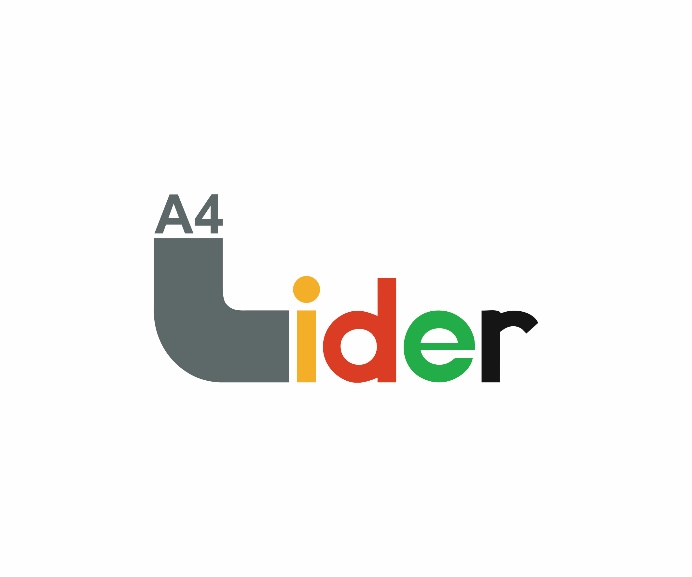 Lokalne Kryteria Wyboru w ramach LSR na lata 2023 – 2027(projektów wybieranych zarówno w trybie konkursowym jak i w trybie grantowym) l.p.KryteriumOpisKiedy jest ostatecznie weryfikowane SPEŁNIENIE KRYTERIUM?Sposób naliczania punktów preferencyjnychLiczba punktówPrzedsięwzięciaw których uwzględniane jest kryterium1Wysokość wnioskowanej pomocyPreferuje się operacje, w których założona wnioskowaną wysokość wsparcia nie przekracza średniej wysokości wsparcia wynikającej z podziału alokacji w danym konkursie na planowaną do osiągnięcia wartość wskaźnika produktu wskazaną w załączniku nr 1 do danego ogłoszenia o konkursie. Weryfikacja WoPP*Wnioskowana wysokość wsparcia jest równa lub mniejsza od założonej średniej5wszystkie przedsięwzięcia1Wysokość wnioskowanej pomocyPreferuje się operacje, w których założona wnioskowaną wysokość wsparcia nie przekracza średniej wysokości wsparcia wynikającej z podziału alokacji w danym konkursie na planowaną do osiągnięcia wartość wskaźnika produktu wskazaną w załączniku nr 1 do danego ogłoszenia o konkursie. Weryfikacja WoPP*Wnioskowana wysokość wsparcia przekracza założoną średnią0wszystkie przedsięwzięcia2Liczba utworzonych nowych miejsc pracy w ramach wnioskowanej pomocyPreferuje się operacje, w których wnioskodawca, w sposób nie budzący wątpliwości, we wniosku i/lub załącznikach do wniosku wykaże utworzenie więcej miejsc pracy niż wymagane minimum.Wysokość przyznanych punktów jest uzależniona od liczby zadeklarowanych przez wnioskodawcę do uruchomienia nowych miejsc pracy wyrażonych w pełnych średniorocznych etatach Weryfikacja WoP**Ilość  miejsce pracy wg wymagań minimum (0 lub 1)01.11.22Liczba utworzonych nowych miejsc pracy w ramach wnioskowanej pomocyPreferuje się operacje, w których wnioskodawca, w sposób nie budzący wątpliwości, we wniosku i/lub załącznikach do wniosku wykaże utworzenie więcej miejsc pracy niż wymagane minimum.Wysokość przyznanych punktów jest uzależniona od liczby zadeklarowanych przez wnioskodawcę do uruchomienia nowych miejsc pracy wyrażonych w pełnych średniorocznych etatach Weryfikacja WoP**1 nowe miejsca pracy ponad wymagane minimum31.11.22Liczba utworzonych nowych miejsc pracy w ramach wnioskowanej pomocyPreferuje się operacje, w których wnioskodawca, w sposób nie budzący wątpliwości, we wniosku i/lub załącznikach do wniosku wykaże utworzenie więcej miejsc pracy niż wymagane minimum.Wysokość przyznanych punktów jest uzależniona od liczby zadeklarowanych przez wnioskodawcę do uruchomienia nowych miejsc pracy wyrażonych w pełnych średniorocznych etatach Weryfikacja WoP**2 nowe miejsca pracy ponad wymagane minimum51.11.23Wysokość wkładu własnego wnioskodawcyPreferuje się operacje/granty, w których wnioskodawca, w sposób nie budzący wątpliwości, we wniosku i/lub załącznikach do wniosku wykaże, że wkład własny wnioskodawcy przekracza wysokość wkładu wymaganego, a w przypadku operacji w ramach przedsięwzięcia 1.1.2 (premia na rozpoczęcie działalności)  udział procentowy środków własnych w budżecie stanowiącym podstawę do wyliczenia kwoty pomocy.Weryfikacja WoP**do 5%0wszystkie przedsięwzięcia 3Wysokość wkładu własnego wnioskodawcyPreferuje się operacje/granty, w których wnioskodawca, w sposób nie budzący wątpliwości, we wniosku i/lub załącznikach do wniosku wykaże, że wkład własny wnioskodawcy przekracza wysokość wkładu wymaganego, a w przypadku operacji w ramach przedsięwzięcia 1.1.2 (premia na rozpoczęcie działalności)  udział procentowy środków własnych w budżecie stanowiącym podstawę do wyliczenia kwoty pomocy.Weryfikacja WoP**od 5% do 10%2wszystkie przedsięwzięcia 3Wysokość wkładu własnego wnioskodawcyPreferuje się operacje/granty, w których wnioskodawca, w sposób nie budzący wątpliwości, we wniosku i/lub załącznikach do wniosku wykaże, że wkład własny wnioskodawcy przekracza wysokość wkładu wymaganego, a w przypadku operacji w ramach przedsięwzięcia 1.1.2 (premia na rozpoczęcie działalności)  udział procentowy środków własnych w budżecie stanowiącym podstawę do wyliczenia kwoty pomocy.Weryfikacja WoP**powyżej 10% do 15%3wszystkie przedsięwzięcia 3Wysokość wkładu własnego wnioskodawcyPreferuje się operacje/granty, w których wnioskodawca, w sposób nie budzący wątpliwości, we wniosku i/lub załącznikach do wniosku wykaże, że wkład własny wnioskodawcy przekracza wysokość wkładu wymaganego, a w przypadku operacji w ramach przedsięwzięcia 1.1.2 (premia na rozpoczęcie działalności)  udział procentowy środków własnych w budżecie stanowiącym podstawę do wyliczenia kwoty pomocy.Weryfikacja WoP**Powyżej 15%4wszystkie przedsięwzięcia 3Wysokość wkładu własnego wnioskodawcyPreferuje się operacje/granty, w których wnioskodawca, w sposób nie budzący wątpliwości, we wniosku i/lub załącznikach do wniosku wykaże, że wkład własny wnioskodawcy przekracza wysokość wkładu wymaganego, a w przypadku operacji w ramach przedsięwzięcia 1.1.2 (premia na rozpoczęcie działalności)  udział procentowy środków własnych w budżecie stanowiącym podstawę do wyliczenia kwoty pomocy.Weryfikacja WoP**Spełnia warunek5wszystkie przedsięwzięcia 4Wdrażanie rozwiązań innowacyjnychPreferuje się operacje, w których wnioskodawca, w sposób nie budzący wątpliwości, we wniosku i/lub załącznikach do wniosku wykaże wdrażanie innowacji. Innowacja może dotyczyć sfery gospodarczej (funkcjonowania przedsiębiorstw) jak i sfery społecznej  związanej z funkcjonowaniem społeczeństwa .Weryfikacja WoP**Operacja nie jest innowacyjna01.11.23.13.24Wdrażanie rozwiązań innowacyjnychPreferuje się operacje, w których wnioskodawca, w sposób nie budzący wątpliwości, we wniosku i/lub załącznikach do wniosku wykaże wdrażanie innowacji. Innowacja może dotyczyć sfery gospodarczej (funkcjonowania przedsiębiorstw) jak i sfery społecznej  związanej z funkcjonowaniem społeczeństwa .Weryfikacja WoP**Operacja jest innowacyjna21.11.23.13.25Wdrażanie rozwiązań z zakresu ochrony środowiska oraz przeciwdziałania zmianom klimatycznymPreferuje się operacje,  w których wnioskodawca, w sposób nie budzący wątpliwości, wykaże zarówno w części opisowej jak i rzeczowo-finansowej wniosku, że inwestycja lub jej element ma pozytywny wpływ na ochronę środowiska lub przeciwdziałające zmianom klimatu5) Weryfikacja WoP** Operacja nie spełnia kryterium0Wszystkie przedsięwzięcia5Wdrażanie rozwiązań z zakresu ochrony środowiska oraz przeciwdziałania zmianom klimatycznymPreferuje się operacje,  w których wnioskodawca, w sposób nie budzący wątpliwości, wykaże zarówno w części opisowej jak i rzeczowo-finansowej wniosku, że inwestycja lub jej element ma pozytywny wpływ na ochronę środowiska lub przeciwdziałające zmianom klimatu5) Weryfikacja WoP** Operacja spełnia kryterium2Wszystkie przedsięwzięcia6Organizacja pozarządowa jako wnioskodawcaPreferuje się operacje/granty, w których wnioskodawcą jest organizacją pozarządowa lub  których partnerem* jest organizacja pozarządowa, co wnioskodawca wykaże, w sposób nie budzący wątpliwości, we wniosku i/lub załącznikach do wniosku.(punktacja sumuje się w przypadku gdy wnioskodawcą jest organizacja pozarządowa a operacja realizowana jest w partnerstwie  z inną lub innymi organizacjami pozarządowymi.*wymagana jest umowa partnerstwa Weryfikacja WoP**Wnioskodawca /partner* nie jest organizacją pozarządową02.22.32.42.53.13.23.36Organizacja pozarządowa jako wnioskodawcaPreferuje się operacje/granty, w których wnioskodawcą jest organizacją pozarządowa lub  których partnerem* jest organizacja pozarządowa, co wnioskodawca wykaże, w sposób nie budzący wątpliwości, we wniosku i/lub załącznikach do wniosku.(punktacja sumuje się w przypadku gdy wnioskodawcą jest organizacja pozarządowa a operacja realizowana jest w partnerstwie  z inną lub innymi organizacjami pozarządowymi.*wymagana jest umowa partnerstwa Weryfikacja WoP**Org. pozarządowa jako partner projektu*12.22.32.42.53.13.23.36Organizacja pozarządowa jako wnioskodawcaPreferuje się operacje/granty, w których wnioskodawcą jest organizacją pozarządowa lub  których partnerem* jest organizacja pozarządowa, co wnioskodawca wykaże, w sposób nie budzący wątpliwości, we wniosku i/lub załącznikach do wniosku.(punktacja sumuje się w przypadku gdy wnioskodawcą jest organizacja pozarządowa a operacja realizowana jest w partnerstwie  z inną lub innymi organizacjami pozarządowymi.*wymagana jest umowa partnerstwa Weryfikacja WoP**Org. pozarządowa jako  wnioskodawca32.22.32.42.53.13.23.36Organizacja pozarządowa jako wnioskodawcaPreferuje się operacje/granty, w których wnioskodawcą jest organizacją pozarządowa lub  których partnerem* jest organizacja pozarządowa, co wnioskodawca wykaże, w sposób nie budzący wątpliwości, we wniosku i/lub załącznikach do wniosku.(punktacja sumuje się w przypadku gdy wnioskodawcą jest organizacja pozarządowa a operacja realizowana jest w partnerstwie  z inną lub innymi organizacjami pozarządowymi.*wymagana jest umowa partnerstwa Weryfikacja WoP**Org. pozarządowa jako  wnioskodawca i projekt jest realizowany w partnerstwie z inną org. Pozarządową*42.22.32.42.53.13.23.37Międzysektorowy zakres operacji/grantuPreferuje się operacje/granty,  w których wnioskodawca, w sposób nie budzący wątpliwości, we wniosku i/lub załącznikach do wniosku, wykaże, że operacja  integruje poszczególne sektory (społeczny, publiczny, gospodarczy) w ramach realizacji projektów. Sektory te – podmioty realizujące operacje – współpracują w oparciu o umowy  projektowe.Weryfikacja WoP**nie integruje sektorów02.12.22.32.42.53.13.23.37Międzysektorowy zakres operacji/grantuPreferuje się operacje/granty,  w których wnioskodawca, w sposób nie budzący wątpliwości, we wniosku i/lub załącznikach do wniosku, wykaże, że operacja  integruje poszczególne sektory (społeczny, publiczny, gospodarczy) w ramach realizacji projektów. Sektory te – podmioty realizujące operacje – współpracują w oparciu o umowy  projektowe.Weryfikacja WoP**integruje 2 sektory22.12.22.32.42.53.13.23.37Międzysektorowy zakres operacji/grantuPreferuje się operacje/granty,  w których wnioskodawca, w sposób nie budzący wątpliwości, we wniosku i/lub załącznikach do wniosku, wykaże, że operacja  integruje poszczególne sektory (społeczny, publiczny, gospodarczy) w ramach realizacji projektów. Sektory te – podmioty realizujące operacje – współpracują w oparciu o umowy  projektowe.Weryfikacja WoP**integruje 3 sektory42.12.22.32.42.53.13.23.37Międzysektorowy zakres operacji/grantuPreferuje się operacje/granty,  w których wnioskodawca, w sposób nie budzący wątpliwości, we wniosku i/lub załącznikach do wniosku, wykaże, że operacja  integruje poszczególne sektory (społeczny, publiczny, gospodarczy) w ramach realizacji projektów. Sektory te – podmioty realizujące operacje – współpracują w oparciu o umowy  projektowe.Weryfikacja WoP**spełnia warunek32.12.22.32.42.53.13.23.38Terytorialny zasięg oddziaływania operacji/grantuPreferuje się operacje, w których wnioskodawca, w sposób nie budzący wątpliwości we wniosku i/lub załącznikach do wniosku,  wykaże, że operacja wykorzystuje lokalne zasoby,  społeczne i/ lub gospodarcze i/ lub materialne i /lub niematerialne z kilku miejscowości/ gmin obszaru i/lub zakłada udział w  przedsięwzięciu grup docelowych/osób pochodzących z kilku miejscowości/gmin obszaru.Weryfikacja WoP**1 miejscowość02.1.23.13.28Terytorialny zasięg oddziaływania operacji/grantuPreferuje się operacje, w których wnioskodawca, w sposób nie budzący wątpliwości we wniosku i/lub załącznikach do wniosku,  wykaże, że operacja wykorzystuje lokalne zasoby,  społeczne i/ lub gospodarcze i/ lub materialne i /lub niematerialne z kilku miejscowości/ gmin obszaru i/lub zakłada udział w  przedsięwzięciu grup docelowych/osób pochodzących z kilku miejscowości/gmin obszaru.Weryfikacja WoP**2 miejscowości12.1.23.13.28Terytorialny zasięg oddziaływania operacji/grantuPreferuje się operacje, w których wnioskodawca, w sposób nie budzący wątpliwości we wniosku i/lub załącznikach do wniosku,  wykaże, że operacja wykorzystuje lokalne zasoby,  społeczne i/ lub gospodarcze i/ lub materialne i /lub niematerialne z kilku miejscowości/ gmin obszaru i/lub zakłada udział w  przedsięwzięciu grup docelowych/osób pochodzących z kilku miejscowości/gmin obszaru.Weryfikacja WoP**2 gminy i więcej32.1.23.13.28Terytorialny zasięg oddziaływania operacji/grantuPreferuje się operacje, w których wnioskodawca, w sposób nie budzący wątpliwości we wniosku i/lub załącznikach do wniosku,  wykaże, że operacja wykorzystuje lokalne zasoby,  społeczne i/ lub gospodarcze i/ lub materialne i /lub niematerialne z kilku miejscowości/ gmin obszaru i/lub zakłada udział w  przedsięwzięciu grup docelowych/osób pochodzących z kilku miejscowości/gmin obszaru.Weryfikacja WoP**cały obszar LGD52.1.23.13.29Promocyjny zasięg oddziaływania operacji/grantuPreferuje się operacje, w których wnioskodawca, w sposób nie budzący wątpliwości we wniosku i/lub załącznikach do wniosku,  wykaże, że realizacja operacji /grantu przyczyni się do promocji walorów obszaru LGD o zasięgu większym niż obszar LGDWeryfikacja WoP**Zasięg ograniczony do obszaru LGD02.59Promocyjny zasięg oddziaływania operacji/grantuPreferuje się operacje, w których wnioskodawca, w sposób nie budzący wątpliwości we wniosku i/lub załącznikach do wniosku,  wykaże, że realizacja operacji /grantu przyczyni się do promocji walorów obszaru LGD o zasięgu większym niż obszar LGDWeryfikacja WoP**Zasięg przekraczający obszar LGD12.59Promocyjny zasięg oddziaływania operacji/grantuPreferuje się operacje, w których wnioskodawca, w sposób nie budzący wątpliwości we wniosku i/lub załącznikach do wniosku,  wykaże, że realizacja operacji /grantu przyczyni się do promocji walorów obszaru LGD o zasięgu większym niż obszar LGDWeryfikacja WoP**Zasięg przekraczający obszar województwa Dolnośląskiego22.59Promocyjny zasięg oddziaływania operacji/grantuPreferuje się operacje, w których wnioskodawca, w sposób nie budzący wątpliwości we wniosku i/lub załącznikach do wniosku,  wykaże, że realizacja operacji /grantu przyczyni się do promocji walorów obszaru LGD o zasięgu większym niż obszar LGDWeryfikacja WoP**Zasięg przekraczający obszar Polski32.59Promocyjny zasięg oddziaływania operacji/grantuPreferuje się operacje, w których wnioskodawca, w sposób nie budzący wątpliwości we wniosku i/lub załącznikach do wniosku,  wykaże, że realizacja operacji /grantu przyczyni się do promocji walorów obszaru LGD o zasięgu większym niż obszar LGDWeryfikacja WoP**2.59Promocyjny zasięg oddziaływania operacji/grantuPreferuje się operacje, w których wnioskodawca, w sposób nie budzący wątpliwości we wniosku i/lub załącznikach do wniosku,  wykaże, że realizacja operacji /grantu przyczyni się do promocji walorów obszaru LGD o zasięgu większym niż obszar LGDWeryfikacja WoP**2.510Lokalizacja inwestycjiPreferuje się operacje/inwestycje realizowane w  miejscowościach zamieszkiwanych przez mniej niż 5 tys. mieszkańcówWeryfikacja WoPP*więcej niż 5 tys.03.1. 3.2.
3.3 10Lokalizacja inwestycjiPreferuje się operacje/inwestycje realizowane w  miejscowościach zamieszkiwanych przez mniej niż 5 tys. mieszkańcówWeryfikacja WoPP*mniej niż 5 tys.23.1. 3.2.
3.3 11Likwidacja barier architektonicznychPreferuje się operacje, w których wnioskodawca, w sposób nie budzący wątpliwości we wniosku i/lub załącznikach do wniosku,  wykaże, że przewiduje likwidację barier architektonicznych w dostępie do tworzonej/ poprawianej infrastrukturyWeryfikacja WoP**nie likwiduje barier03.1 3.23.311Likwidacja barier architektonicznychPreferuje się operacje, w których wnioskodawca, w sposób nie budzący wątpliwości we wniosku i/lub załącznikach do wniosku,  wykaże, że przewiduje likwidację barier architektonicznych w dostępie do tworzonej/ poprawianej infrastrukturyWeryfikacja WoP**likwiduje bariery13.1 3.23.312Konsultacje merytoryczne na etapie przygotowywania wniosku z pracownikiem Biura LGDKonsultacje merytoryczne są gwarancją prawidłowego przygotowania wniosku co bezpośrednio wpływa na efektywność i skuteczność wdrażania celów LSR, a także skrócenie czasu procedowania wniosku. Kryterium weryfikowane na podstawie informacji zawartej we wniosku o przyznanie pomocy. Należy podać datę przynajmniej jednej sesji konsultacyjnej i datę uczestnictwa w szkoleniu. Podane dane będą weryfikowane również na podstawie listy obecności na szkoleniu (a w przypadku szkoleń z wykorzystaniem form Internetowych, wypełnienie udostępnionego na stronie internetowej LGD testu/testów, sprawdzających wiedzę przekazywaną poprzez szkolenie) i  rejestru konsultacji prowadzonego przez LGD.Do otrzymania punktacji w tym kryterium niezbędne jest aby minimum 1 osoba odpowiedzialna z przygotowanie wniosku uczestniczyła w organizowanym przez LGD bezpłatnym szkoleniu i aby skorzystała z co najmniej 1 h bezpłatnego doradztwa oferowanego przez pracowników LGD. Wymagane jest ustalenie z biurem LGD  terminu doradztwa, a pierwsza godzina doradztwa powinna mieć miejsce nie później niż tydzień przed dniem, w Którym  upływa termin składania wniosków w naborze. Ponadto jeśli w trakcie konsultacji zostały sformułowane zalecenia dot.  przygotowania wniosku o przyznanie pomocy wymagane jest aby zalecenia te zostały zrealizowane. Zalecenia o których mowa zapisywane będą w karcie doradztwa i podpisywane przez obie strony. Weryfikacja WoPP*bez konsultacji0Wszystkie przedsięwzięcia 12Konsultacje merytoryczne na etapie przygotowywania wniosku z pracownikiem Biura LGDKonsultacje merytoryczne są gwarancją prawidłowego przygotowania wniosku co bezpośrednio wpływa na efektywność i skuteczność wdrażania celów LSR, a także skrócenie czasu procedowania wniosku. Kryterium weryfikowane na podstawie informacji zawartej we wniosku o przyznanie pomocy. Należy podać datę przynajmniej jednej sesji konsultacyjnej i datę uczestnictwa w szkoleniu. Podane dane będą weryfikowane również na podstawie listy obecności na szkoleniu (a w przypadku szkoleń z wykorzystaniem form Internetowych, wypełnienie udostępnionego na stronie internetowej LGD testu/testów, sprawdzających wiedzę przekazywaną poprzez szkolenie) i  rejestru konsultacji prowadzonego przez LGD.Do otrzymania punktacji w tym kryterium niezbędne jest aby minimum 1 osoba odpowiedzialna z przygotowanie wniosku uczestniczyła w organizowanym przez LGD bezpłatnym szkoleniu i aby skorzystała z co najmniej 1 h bezpłatnego doradztwa oferowanego przez pracowników LGD. Wymagane jest ustalenie z biurem LGD  terminu doradztwa, a pierwsza godzina doradztwa powinna mieć miejsce nie później niż tydzień przed dniem, w Którym  upływa termin składania wniosków w naborze. Ponadto jeśli w trakcie konsultacji zostały sformułowane zalecenia dot.  przygotowania wniosku o przyznanie pomocy wymagane jest aby zalecenia te zostały zrealizowane. Zalecenia o których mowa zapisywane będą w karcie doradztwa i podpisywane przez obie strony. Weryfikacja WoPP*z konsultacjami3Wszystkie przedsięwzięcia 13Jakość projektuOkreślono cel i wskaźniki celu projektu na podstawie zidentyfikowanych problemów dot. grup docelowych operacji, a w przypadku operacji w ramach przedsięwzięcia 1.1 oraz 1.2 Biznesplan w sposób spójny i kompleksowy oraz wiarygodny opisuje przedsięwzięcie biznesowe.Kryterium weryfikowane na podstawie analizy wniosku i załączników do wniosku.Weryfikacja WoPP*nie spełnia0Wszystkie przedsięwzięcia13Jakość projektuOkreślono cel i wskaźniki celu projektu na podstawie zidentyfikowanych problemów dot. grup docelowych operacji, a w przypadku operacji w ramach przedsięwzięcia 1.1 oraz 1.2 Biznesplan w sposób spójny i kompleksowy oraz wiarygodny opisuje przedsięwzięcie biznesowe.Kryterium weryfikowane na podstawie analizy wniosku i załączników do wniosku.Weryfikacja WoPP*spełnia2Wszystkie przedsięwzięcia13Jakość projektuCele i/lub założenia biznesowe są spójne z planowanymi działaniami tj. proponowane działania będą racjonalne i doprowadzą do realizacji wyznaczonych celów operacji/wskaźników ekonomicznych i określonych wskaźniki produktu oraz rezultatu. Kryterium weryfikowane na podstawie analizy wniosku i załączników do wnioskuWeryfikacja WoPP*nie spełnia0Wszystkie przedsięwzięcia13Jakość projektuCele i/lub założenia biznesowe są spójne z planowanymi działaniami tj. proponowane działania będą racjonalne i doprowadzą do realizacji wyznaczonych celów operacji/wskaźników ekonomicznych i określonych wskaźniki produktu oraz rezultatu. Kryterium weryfikowane na podstawie analizy wniosku i załączników do wnioskuWeryfikacja WoPP*spełnia3Wszystkie przedsięwzięcia13Jakość projektuRacjonalność budżetu – budżet jest przygotowany prawidłowo. Poszczególne pozycje opisane są jakościowo i ilościowo w stopniu umożliwiającym weryfikację racjonalności przyjętej ceny.  Poszczególne  zaplanowane wydatki są uzasadnione, tzn. wyjaśniono konieczność ich poniesienia dla zrealizowania operacji. Ceny poszczególnych zaplanowanych wydatków są właściwie określone na podstawie dokonanego i opisanego szacowania. Kryterium weryfikowane na podstawie analizy wniosku i załączników do wniosku.Weryfikacja WoPP*nie spełnia0Wszystkie przedsięwzięcia13Jakość projektuRacjonalność budżetu – budżet jest przygotowany prawidłowo. Poszczególne pozycje opisane są jakościowo i ilościowo w stopniu umożliwiającym weryfikację racjonalności przyjętej ceny.  Poszczególne  zaplanowane wydatki są uzasadnione, tzn. wyjaśniono konieczność ich poniesienia dla zrealizowania operacji. Ceny poszczególnych zaplanowanych wydatków są właściwie określone na podstawie dokonanego i opisanego szacowania. Kryterium weryfikowane na podstawie analizy wniosku i załączników do wniosku.Weryfikacja WoPP*spełnia3Wszystkie przedsięwzięcia13Jakość projektuWniosek jest prawidłowo wypełniony, zawiera wszystkie wymagane informacje i załączniki, które są prawidłowo uporządkowane i ponumerowane zgodnie ze spisem załączników we wniosku. LGD nie wzywało wnioskodawcy do uzupełnienia/wyjaśnień do wniosku.Weryfikacja WoPP*nie spełnia0Wszystkie przedsięwzięcia13Jakość projektuWniosek jest prawidłowo wypełniony, zawiera wszystkie wymagane informacje i załączniki, które są prawidłowo uporządkowane i ponumerowane zgodnie ze spisem załączników we wniosku. LGD nie wzywało wnioskodawcy do uzupełnienia/wyjaśnień do wniosku.Weryfikacja WoPP*spełnia2Wszystkie przedsięwzięcia14Doświadczenie wnioskodawcy w realizacji projektówPreferuje się operacje, w których wnioskodawca, w sposób nie budzący wątpliwości we wniosku i/lub załącznikach do wniosku,  wykażą, że posiadają doświadczenie w realizacji projektów z udziałem środków zewnętrznych publicznych. Doświadczenie oznacza, że wnioskodawca zawarł stosowną umowę na podstawie, której zrealizował i rozliczył przynajmniej jeden projekt. Kryterium weryfikowane będzie na podstawie oświadczenia, w którym beneficjent wskaże datę podpisania umowy na podstawie której realizował projekt/operację, jej tytuł/zakres, kwotę dofinansowania oraz datę zakończenia/rozliczenia zadania.Weryfikacja WoPP*nie spełnia kryterium0wszystkie przedsięwzięciaz wyłączeniem 1.214Doświadczenie wnioskodawcy w realizacji projektówPreferuje się operacje, w których wnioskodawca, w sposób nie budzący wątpliwości we wniosku i/lub załącznikach do wniosku,  wykażą, że posiadają doświadczenie w realizacji projektów z udziałem środków zewnętrznych publicznych. Doświadczenie oznacza, że wnioskodawca zawarł stosowną umowę na podstawie, której zrealizował i rozliczył przynajmniej jeden projekt. Kryterium weryfikowane będzie na podstawie oświadczenia, w którym beneficjent wskaże datę podpisania umowy na podstawie której realizował projekt/operację, jej tytuł/zakres, kwotę dofinansowania oraz datę zakończenia/rozliczenia zadania.Weryfikacja WoPP*1 zrealizowany projekt1wszystkie przedsięwzięciaz wyłączeniem 1.214Doświadczenie wnioskodawcy w realizacji projektówPreferuje się operacje, w których wnioskodawca, w sposób nie budzący wątpliwości we wniosku i/lub załącznikach do wniosku,  wykażą, że posiadają doświadczenie w realizacji projektów z udziałem środków zewnętrznych publicznych. Doświadczenie oznacza, że wnioskodawca zawarł stosowną umowę na podstawie, której zrealizował i rozliczył przynajmniej jeden projekt. Kryterium weryfikowane będzie na podstawie oświadczenia, w którym beneficjent wskaże datę podpisania umowy na podstawie której realizował projekt/operację, jej tytuł/zakres, kwotę dofinansowania oraz datę zakończenia/rozliczenia zadania.Weryfikacja WoPP*2 lub więcej zrealizowanych projektów2wszystkie przedsięwzięciaz wyłączeniem 1.215Termin realizacji projektuNie dotyczy grantów.Preferuje się operacje, które zapewniają czas zakończenia realizacji operacji w okresie krótszym niż  12 m-cy od chwili podpisania umowy przyznania pomocy (weryfikacja na podstawie deklarowanej daty złożenia wniosku o płatność ostateczną przy założeniu że termin podpisania umowy obliczony jest zgodnie z terminami przewidzianymi w rozporządzeniu (45 dni ocena LGD + 4 miesiące weryfikacja UMWD, w przypadku wydłużenia się założonego terminu podpisania umowy pomocy możliwa będzie analogiczna zmiana terminu złożenia wniosku o płatność. Przykład: Umowa przyznania pomocy podpisana została 28 marca 2020 r, kryterium uznaje się za spełnione jeśli wnioskodawca złoży wniosek o płatność do dnia 27 marca 2021 ).Weryfikacja WoP**Operacja spełnia kryterium5Wszystkie przedsięwzięcia15Termin realizacji projektuNie dotyczy grantów.Preferuje się operacje, które zapewniają czas zakończenia realizacji operacji w okresie krótszym niż  12 m-cy od chwili podpisania umowy przyznania pomocy (weryfikacja na podstawie deklarowanej daty złożenia wniosku o płatność ostateczną przy założeniu że termin podpisania umowy obliczony jest zgodnie z terminami przewidzianymi w rozporządzeniu (45 dni ocena LGD + 4 miesiące weryfikacja UMWD, w przypadku wydłużenia się założonego terminu podpisania umowy pomocy możliwa będzie analogiczna zmiana terminu złożenia wniosku o płatność. Przykład: Umowa przyznania pomocy podpisana została 28 marca 2020 r, kryterium uznaje się za spełnione jeśli wnioskodawca złoży wniosek o płatność do dnia 27 marca 2021 ).Weryfikacja WoP**Operacja nie spełnia kryterium0Wszystkie przedsięwzięcia16Czas zamieszkiwania/prowadzenia działalności  na obszarze LGDPreferuje się wnioskodawców którzy nieprzerwanie zamieszkują / posiadają oddział lub siedzibę  na obszarze LGD co najmniej od 6 miesięcy  kalendarzowych przed dniem złożenia wniosku , kryterium weryfikowane na podstawie zaświadczenia o zameldowaniu /zamieszkaniu /wpisie do właściwego rejestru dot. prowadzenia działalności gospodarczejWeryfikacja WoPP*Nie spełnia kryterium01.11.216Czas zamieszkiwania/prowadzenia działalności  na obszarze LGDPreferuje się wnioskodawców którzy nieprzerwanie zamieszkują / posiadają oddział lub siedzibę  na obszarze LGD co najmniej od 6 miesięcy  kalendarzowych przed dniem złożenia wniosku , kryterium weryfikowane na podstawie zaświadczenia o zameldowaniu /zamieszkaniu /wpisie do właściwego rejestru dot. prowadzenia działalności gospodarczejWeryfikacja WoPP*1.11.216Czas zamieszkiwania/prowadzenia działalności  na obszarze LGDPreferuje się wnioskodawców którzy nieprzerwanie zamieszkują / posiadają oddział lub siedzibę  na obszarze LGD co najmniej od 6 miesięcy  kalendarzowych przed dniem złożenia wniosku , kryterium weryfikowane na podstawie zaświadczenia o zameldowaniu /zamieszkaniu /wpisie do właściwego rejestru dot. prowadzenia działalności gospodarczejWeryfikacja WoPP*Spełnia kryterium51.11.217Wsparcie grup defaworyzowanychProjekt skierowany do grupy defaworyzowanej:• Dzieci – 1 pkt.• Młodzież – 1 pkt.• Seniorzy – 1 pkt.• Osoby niepełnosprawne – 1 pkt.Punkty w ramach kryterium sumują się.Weryfikacja WoPP*Nie spełnia kryterium0Wszystkie przedsięwzięcia17Wsparcie grup defaworyzowanychProjekt skierowany do grupy defaworyzowanej:• Dzieci – 1 pkt.• Młodzież – 1 pkt.• Seniorzy – 1 pkt.• Osoby niepełnosprawne – 1 pkt.Punkty w ramach kryterium sumują się.Weryfikacja WoPP*Spełnia kryterium1-5Wszystkie przedsięwzięcia18Łączenie pokoleńProjekt skierowany jest do co najmniej dwóch grup wiekowychWeryfikacja WoPP*Nie spełnia kryterium02.22.32.53.318Łączenie pokoleńProjekt skierowany jest do co najmniej dwóch grup wiekowychWeryfikacja WoPP*Spełnia kryterium52.22.32.53.3uwagi:* WoPP wniosek o przyznanie pomocy ** WoP wniosek o płatnośćuwagi:* WoPP wniosek o przyznanie pomocy ** WoP wniosek o płatnośćuwagi:* WoPP wniosek o przyznanie pomocy ** WoP wniosek o płatnośćuwagi:* WoPP wniosek o przyznanie pomocy ** WoP wniosek o płatnośćuwagi:* WoPP wniosek o przyznanie pomocy ** WoP wniosek o płatnośćuwagi:* WoPP wniosek o przyznanie pomocy ** WoP wniosek o płatnośćuwagi:* WoPP wniosek o przyznanie pomocy ** WoP wniosek o płatność